1.	Решение об отказе в постановке многодетной семьи на учет принимается по следующим основаниям:непредставление (представление не в полном объеме) документов, предусмотренных пунктом 1 части 2 статьи 5 Закона Камчатского края «О предоставлении земельных участков в собственность гражданам Российской Федерации, имеющим трех и более детей, в Камчатском крае» принятого Законодательным Собранием Камчатского края 25 февраля 2021 года (далее - Закон), и (или) несоответствие документов, представленных многодетной семьей и (или) представителем, требованиям, установленным статьей 7 Закона;представление многодетной семьей и (или) представителем недостоверных сведений о праве многодетной семьи на получение земельного участка;3)	отсутствие у многодетной семьи права на получение земельного участка;4)	многодетная семья состоит на учёте в другом Уполномоченном органе.2.	Администрация Вулканного городского поселения (далее - администрация) письменно уведомляет многодетную семью и (или) представителя о принятии решения об отказе в постановке на учет в течение 5 рабочих дней со дня его принятия.В случае представления заявления о постановке на учет и документов, предусмотренных пунктом 1 части 2 и частью 3 статьи 5 Закона, через многофункциональный центр письменное уведомление направляется в многофункциональный центр, если иной способ его получения не указан многодетной семьей и (или) представителем.3.	Снятие многодетной семьи с учета осуществляется администрацией по следующим основаниям:представление многодетной семьей и (или) представителем заявления о снятии многодетной семьи с учета. В случае наступления обстоятельств, влекущих утрату многодетной семьей права на получение земельного участка, указанное заявление представляется в течение 20 календарных дней со дня наступления соответствующих обстоятельств с приложением подтверждающих документов;предоставление многодетной семье земельного участка в соответствии с Законом;3)	непредставление многодетной семьей и (или) представителем заявления о предоставлении земельного участка в соответствии с частью 7 статьи 6 Закона;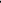 утрата многодетной семьей права на получение земельного участка;выявление в документах и (или) информации, предусмотренных частями 2 и 3 статьи 5 Закона, недостоверных сведений, послуживших основанием для постановки многодетной семьи на учет.4.	Заявление о снятии многодетной семьи с учета представляется многодетной семьей и (или) представителем в администрацию или многофункциональный центр в соответствии с требованиями, установленными статьей 7 Закона. В случае если указанное заявление представляется и (или) подписывается представителем, к нему прилагаются копии документов, удостоверяющих личность представителя, а также подтверждающих его полномочия на представление и (или) подписание заявления.5.	Администрация принимает решение о снятии многодетной семьи с учета в течение 15 календарных дней со дня возникновения оснований, предусмотренных частью 10 настоящей статьи. В случае если в распоряжении администрации отсутствуют соответствующие документы и (или) информация, указанное решение принимается в течение 15 календарных дней со дня поступления в администрацию документов и (или) информации, подтверждающих возникновение таких оснований.6.	Администрация письменно уведомляет многодетную семью и (или) представителя о принятии решения о снятии многодетной семьи с учета в течение 5 рабочих дней со дня его принятия